הבהרות 001 למכרז מספר 001/2015 בניית מעבדה משולבת בקומת הקרקע בבניין 8              8.7.2015מס"דתוכן הפניהסעיףתשובה מוצעת1.האם צריך לבצע התאמות של ספרינקלריםלא.2.זמן לביצוע הפרויקטסעיף 1.3ביצוע העבודות יחל באופן מידי ולכל המאוחר תוך 15 ימי עבודה מיום הודעת המכון. המכון רשאי לפי שיקול דעתו הבלעדי לדחות את מועד תחילת ביצוע העבודות. באחריות הקבלן לסיים את ביצוע העבודות תוך 8 שבועות מקבלת צו התחלת עבודה.3. מועד אחרון להגשת ההצעה למכרזטבלת מועדים16.7.15 עד שעה 15:004. סעיף 02.0020 מופיע פעמיים גם בסעיף 01.001001.0010-פרוקים כללי.02.0020-בנית מחיצות כללי.5.סעיף 02.0040 ציפוי גבס מופיע קומפלט 1. מציעים להכניס 20 מ"רתכולת ציפוי גבס חד קרומי לסעיף 02.0040 - 20 מ"ר. 6. סעיף 06.0100 חסרה מידת גובה לארון. ויש לבחור פורמיקה [ מס'  פורמייקה ] או פורניר, המחירים שונים.גובה 90 ס"מ. פורמייקה סוג א' לבחירת האדריכל. סוקול/פנל 10 ס"מ גובה. חלוקה 2 מדפים בארון.7.סעיף 06.0110  חסרה מידת גובה לארון ומידת גובה למגרה [ כמה מגרות רוצים ?]כנ"ל. 15 מגירות (3 * 5 יח' בגובה). 8.אנו מציעים לבטל סעיף 22.0020 תקרת עץ ולבצע במקומה תקרת דרופ אין כדוגמת סעיף 22.0010לא מאושר. הסעיף לא מבוטל. ביצוע לפי תוכנית.9.האם יהיה צורך לפרק קרניז באיזור המשרד למרות שלפי התוכנית מופיע שתקרת המשרד הינה יותר נמוכה מגובה הקרניז הנ"ל?כן. 10. האם יהיה צורך להעביר את לוח בקרת התאורה והמזגנים הקיים כרגע, ולהחליףכבלים במידת הצורך ?כן.  יש גם להתייחס לס' 01.0110 פרוק זהיר של אלמנטי פיקוד....יש להוסיף סעיף:  08.0100. העתקת לוח בקרת התאורה והמזגנים כולל חיווט נדרש. למרחק עד כ 2.0 מ'.  מחיר קומפלט.11.באיזור לוח החשמל והתקשורת הקיים, ישנה רמפה בטון מוגבהת , האם יהיהצורך בלפרק ולחצוב את הרמפה הנ"ל?אין צורך לפרק ההגבהה/רמפה.12.באיזור הבניה של המשרד מופיע לפי התכנון שיש לבצע קורות גבס מעל לווטרינותהאם קורות אלה יהיו אך ורק מעל וטרינות או על כל ההיקף של המשרד?כל ההיקף של המשרד.13.בפרט א-5 בקשתם פרופיל 7200, דבר שלא יכול להיות ולא קיים לכן מומלץ לבצע פרופיל 2200 או 9200 ,לבחירתכם ?פרופיל 2200 או ש"ע. ראה גם הערה מס' 14 כאן.14.מאחר שפרט א-5 נושו משקל כבד , האם לא מומלץ לבצע פרופיל ממתכת של RHS ? ואם כן באיזה מידה תרצו שיהיה והאם להכלול את זה בתוך המחיר של הפרט הנ"ל?כן. מומלץ ונדרש חיזוק ופרופיל מתכת. כל הפרטים לפי תוכנית "ביצוע" יצרן ואישור המזמין לפני ביצוע. המחיר יכלול את כל המרכיבים הנדרשים  בשלמות. מחיר קומפ'.כדוגמת דורמטיק או ש"ע עיצובי וטכני מוכח ומאושר.15.לאחר בדיקה בשטח מתברר לנו שהתקרת עץ הקיימת כרגע באולם B הינה תקרה מחוזקת עם קונסטרוקצייה ולא מתפרקת, ומכיוון שיש לבצע בתקרה הזאת הרבה שינווים הן מבחינת מערכות חשמל והן במיזוג אולי יהיה צורך לפרק את כלהתקרה הנ"ל ולהתקינה מחדש , מה שעושה את העבודה יותר מורכבת ומסובכתהאם לא מומלץ לעשות תקרת פח מחוררת כדוגמת התקרה הקיימת באולם A ?לא מומלץ.  ביצוע לפי תכנון בתוכניות ופרוט ב כ"כ.16.האם יהיה צורך לעבוד בשעות לילה ? או שאפשר לעבוד כל הזמן בשעות היוםהסבירות ?יתכן צורך בעבודה במשמרות ו/או עבודות לילה. מותנה בקצב העבודה ועמידה בלוח הזמנים. עבודה בשעות פעילות המכון תתאפשר תחת המגבלות כרשום בחומר המכרז (תאום, מניעת הפרעה לפעילות המכון,...).17.תוכנית מ.א. מעודכנת. (שינוי באזור אולם B, תעלות שרשורי במקום תעלות פח..)
ראה הוספת לינק באתר האינטרנט. תכנית מ.א. מעודכנת 1.  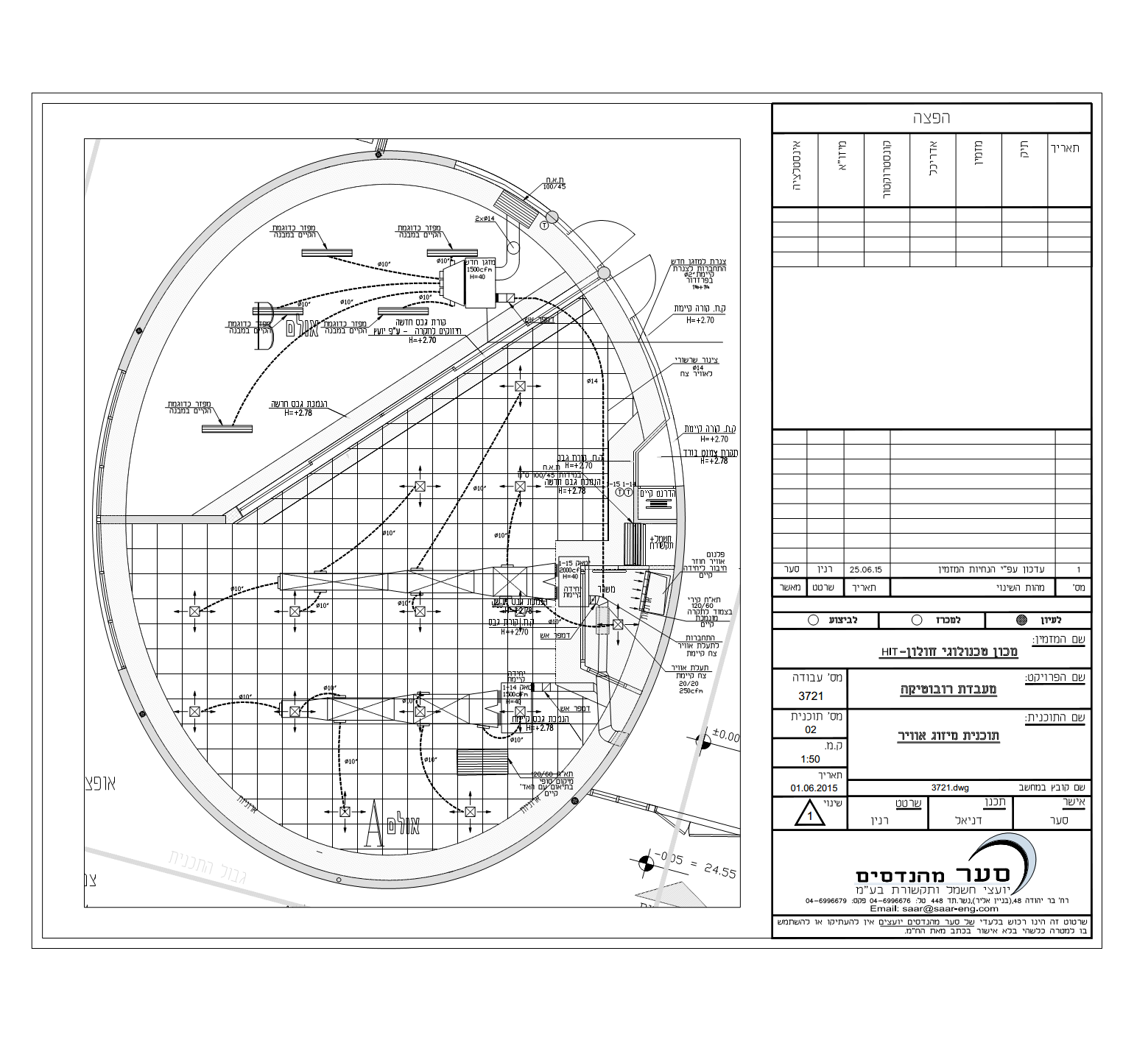 